Sequentie van de Zwaan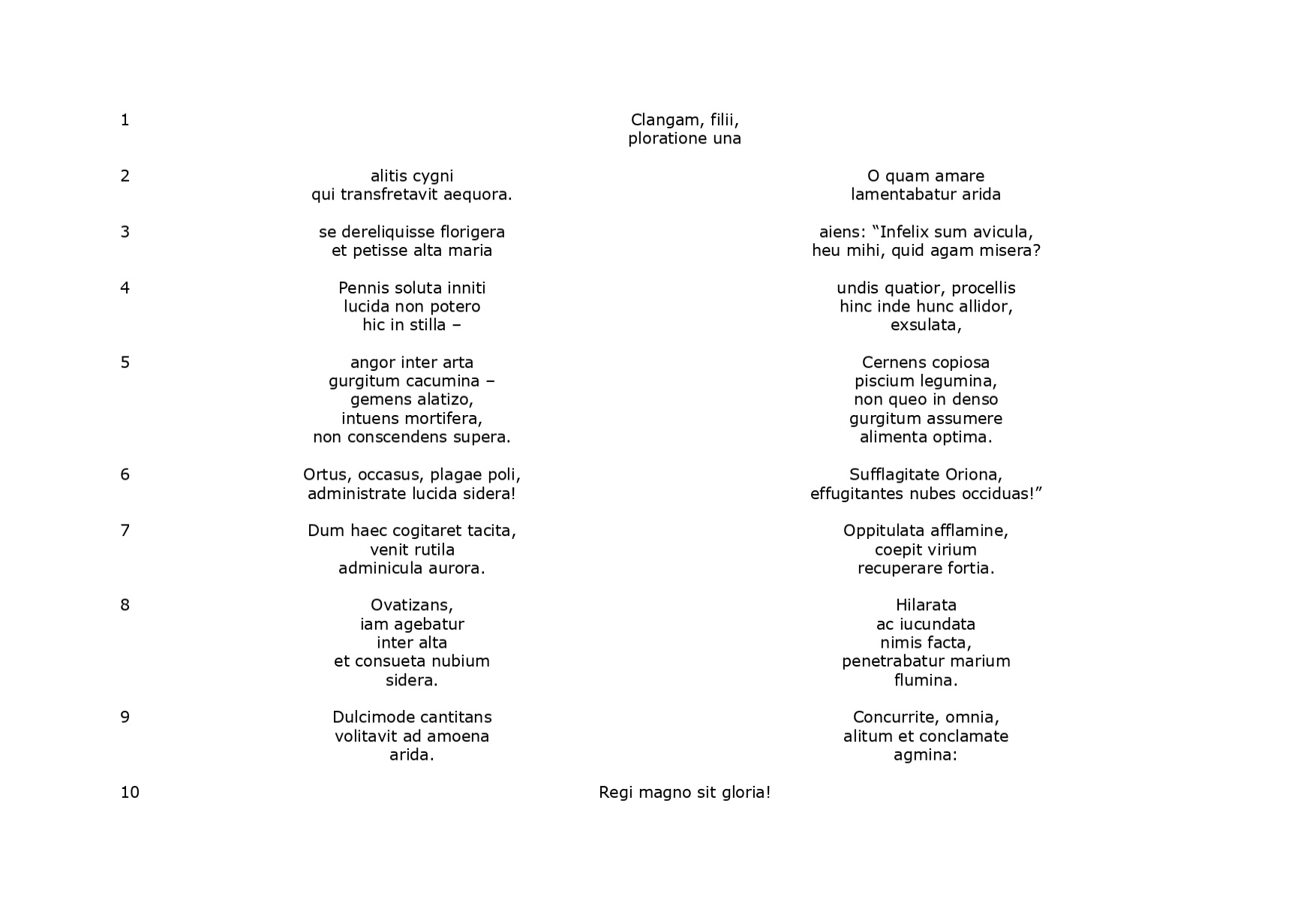 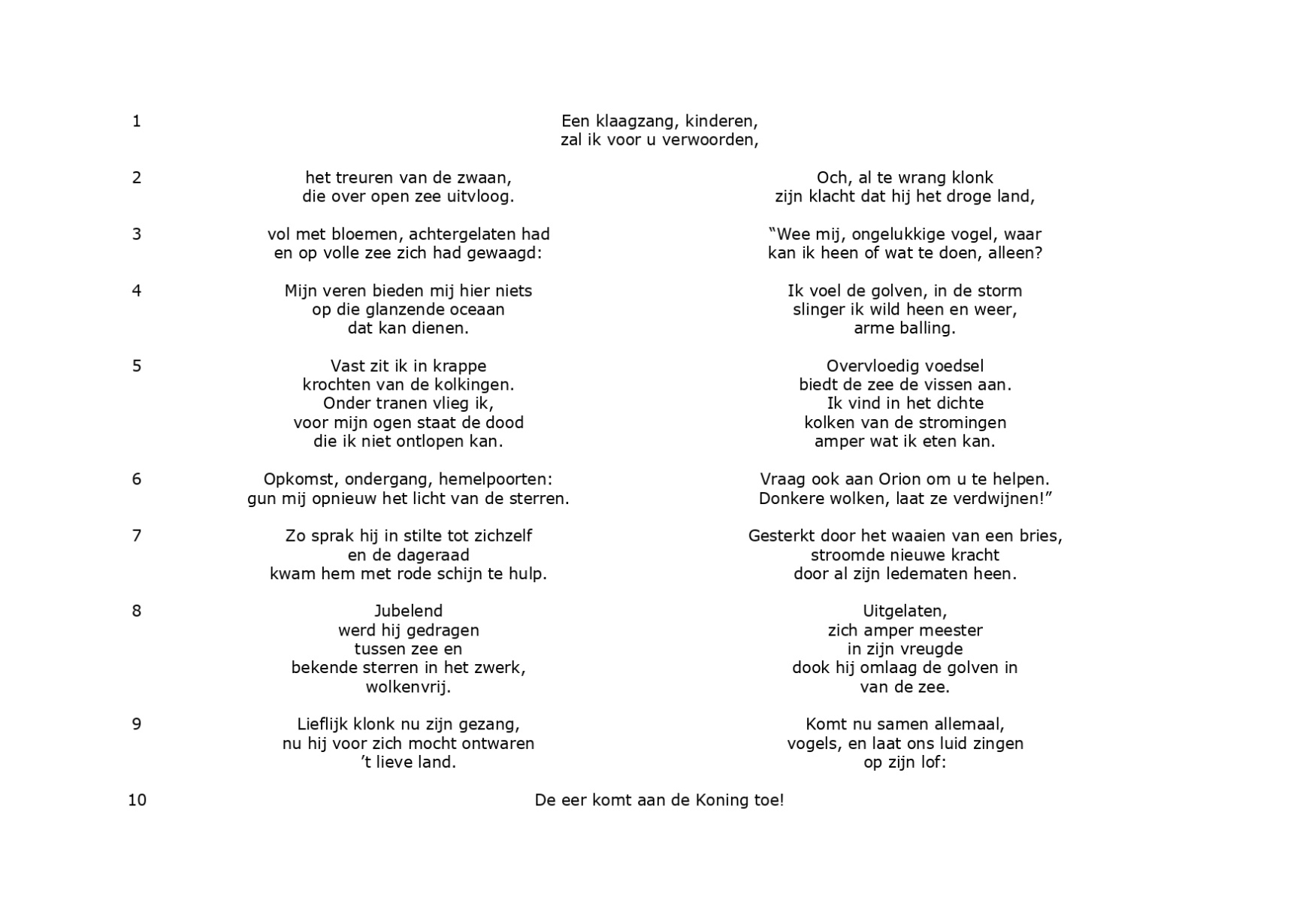 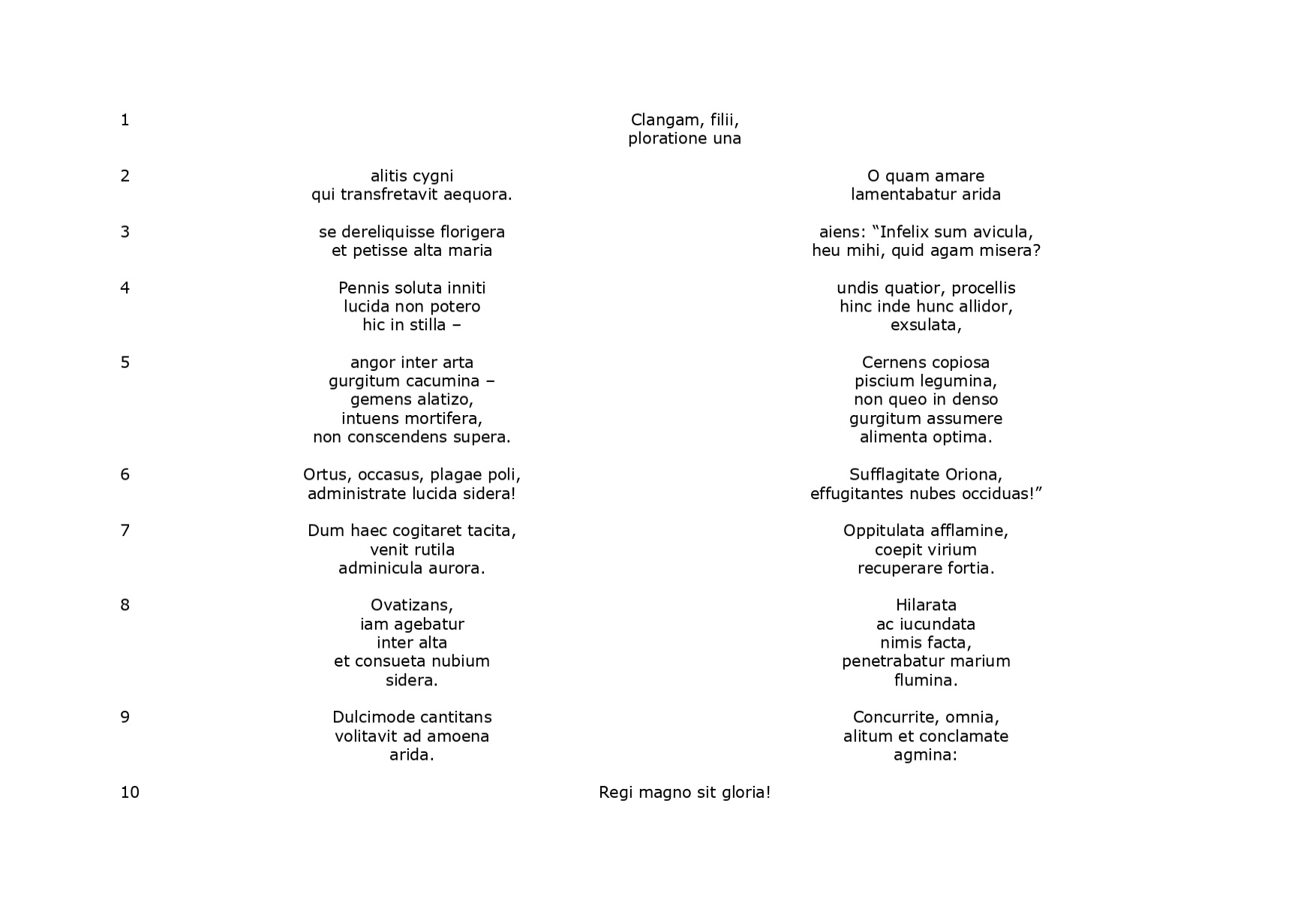 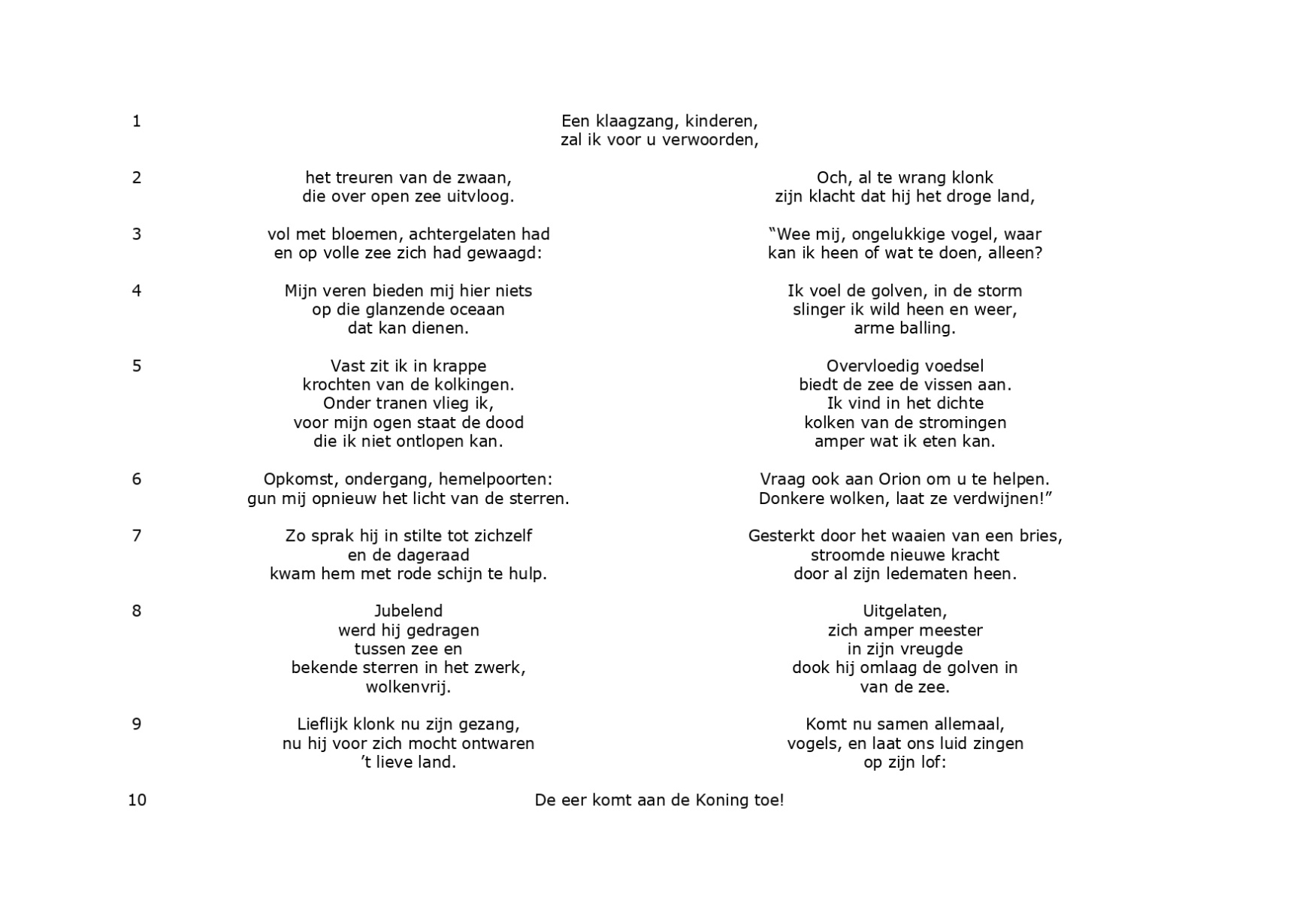 Begeleidende (talige) vragen bij de lectuurv1	clangam: probeer de woordsoort te achterhalen en determineer de vormv2	transfretavit: leid de betekenis af uit de contextv3	dereliquisse: bepaal het grondwoord en onderzoek het betekenisverschil met reliquisse	florigera: leid de betekenis van deze samenstelling zelf af	Zoek naar een voorbeeld van een grammaticale manier waarop de zwaan met zichzelf lacht.	agam: verklaar de wijs en tijdv5	alatizo: leid de betekenis af op basis van de wortel; het neologisme komt via een andere taal het Latijn binnen. Kan je bedenken (a) via welke taal en (b) waarom die taal?	mortifera: leid de betekenis van deze samenstelling zelf af; bepaal hoe het gebruikt is in deze zinlegumina: welke stijlfiguur speelt een rol in de geschiedenis van dit woord? Neem een woordenboek en bepaal de betekenis in (a) het Klassiek Latijn, (b) deze tekst en (c) het Fransv6	Oriona: wat is er bijzonder aan de uitgang van deze naamval? Herken je die uit een andere tekst(soort)?v7	dum: welke wijs en tijd verwacht je in het klassiek Latijn bij dit voegwoord? Of anders gezegd: welk voegwoord verwacht je bij deze wijs en tijd en voor deze betekenis? Kan je begrijpen waarom dum deze functie van dat woord overnam in de loop van de tijd? [dum + conj. ter vervanging van cum historicum kan verwarring met cum causale vermijden]	adminicula: verklaar de naamval. Lukt het niet goed? Bespreek wat je verwacht had in het klassiek Latijn.		oppitulata: leid de betekenis van deze samenstelling zelf af (tip: een onnodige verdubbeling van medeklinkers was niet ongewoon), en determineer de vorm. Het grondwoord is deponent; hoe rijm je dat met afflamine?	afflamine: bespreek de impact van de toevoeging van af- op de subtiele meerwaarde van flamen in de tekst v8	ovatizans: bespreek de oorsprong van dit woordv9	flumina: welke stijlfiguur verantwoordt de keuze van dit woord hier?	agmina: bepaal de naamval; wie/wat wordt er bedoeld?v10	sit: verklaar de wijs en tijdVerder lezen/luisterenhttps://en.wikipedia.org/wiki/Swan_SequenceThe Swan Sequence — A Medieval Swan Song Reimagined (www.youtube.com/watch?v=qzHg_YAT_0g)